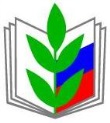 ОБЩЕРОССИЙСКИЙ ПРОФСОЮЗ ОБРАЗОВАНИЯКУРСКАЯ ОБЛАСТНАЯ ОРГАНИЗАЦИЯ ПРОФЕССИОНАЛЬНОГО СОЮЗА РАБОТНИКОВ НАРОДНОГО ОБРАЗОВАНИЯ И НАУКИ РОССИЙСКОЙ ФЕДЕРАЦИИ(Курская областная организация Общероссийского Профсоюза образования)КОМИТЕТПОСТАНОВЛЕНИЕЗаслушав и обсудив информацию об итогах реализации Регионального отраслевого соглашения между комитетом образования и науки Курской области и Курской областной организацией Профессионального союза работников народного образования и науки РФ на 2019-2021гг., областной комитет Профсоюза отмечает, чтов сфере образования региона система социального партнерства сохраняет свою структуру, обеспечивая стабильность во взаимоотношениях областной организации Профсоюза, ее территориальных и первичных организаций с государственными органами исполнительной власти, органами местного самоуправления, руководителями образовательных организаций. По результатам исследования, проведенного в 2020-2021 годах по заказу Центрального Совета Общероссийского Профсоюза образования ведомственной лабораторией автоматизированного анализа коллективно-договорных актов образования при ФГОУ БО «Рязанский государственный радиотехнический университет им. В.Ф.Уткина» под руководством кандидата социологических наук В.В.Александрова,83-х действующих региональных отраслевых соглашений, Курской области и Курской областной организацией Профессионального союза работников народного образования и науки РФ на 2019-2021гг. (далее – РОС 2019-2021гг.) признано одним из самых эффективных в решении трудовых и социальных вопросов. В РОС 2019-2021гг. имеются конкретные договоренности социальных партнеров по вопросам оплаты труда, социальной поддержки педагогических работников, включая молодых специалистов, повышению их социального и профессионального статуса,аттестации, в том числе льготной, повышения квалификации работников, дополнительного профессионального образования, развития кадрового потенциала, охраны труда и здоровья, гарантий прав профсоюзных организаций. Значимой и востребованной мерой поддержки педагогических работников стали положения  раздела «Оплата труда и нормы труда» РОС, дающие право сохранения размера оплаты труда в отдельных случаях по истечении действия квалификационной категории на 1-3 года педагогическим работникам: предпенсионного возраста, после выхода из отпуска по уходу за ребенком, в связи с длительной нетрудоспособностью, имеющим почетные звания, награды, ученую степень по профилю деятельности; победителям конкурсного отбора на денежное поощрение лучших учителей в рамках государственной программы РФ «Развитие образования» на 2013-2020 годы, победителям и призерам Всероссийских и областных конкурсов профмастерства. Также в соглашении были определены дополнительныеоснования для установления доплат за увеличение объема работ и стимулирующих выплат за интенсивность труда - превышение нормативной наполняемости классов, дошкольных групп;расширены категории работников, имеющих преимущественное право на оставление на работе при сокращении численности или штата,работников с детьми, имеющих право на ежегодный дополнительный отпуск до 14 календарных дней без сохранения заработной платы; уточнено понятие «массовое высвобождение работников» (увольнение от 5 и более человек одновременно в течение 90 календарных дней); даны рекомендации муниципальным органам, осуществляющим управление в сфере образования, по созданию на паритетных началах с профсоюзной организацией комиссий для рассмотрения кандидатур, представленных к награждению ведомственными наградами. Существенно был дополнен раздел «Повышение квалификации и аттестация педагогических кадров» в части создания условий для непрерывного профессионального роста, обновления программ и технологий повышения квалификации и профессиональной переподготовки на основе требований профессиональных стандартов, с учетом профессиональных дефицитов. Льготной процедурой аттестации(без экспертизы), предусмотренной в РОС, воспользовались в 2019 году – 401 педагогический работник, в 2020 году - 585, в 2021 – уже 547 человек. В разделе «Социально-трудовые права и социальные гарантии молодых педагогов и их наставников» впервые был конкретизирован статус молодого специалиста, определены условия его продления.На основе РОС заключены территориальные соглашения во всех муниципальных образованиях Курской области, коллективные договоры вобразовательных учреждениях, в которых имеются первичные организации Профсоюза. Коллективные договоры разработаны на основе макетов, подготовленных обкомом Профсоюза для всех типов образовательных организаций. Соглашения и колдоговоры способствуют решению вопросов, не урегулированных действующим законодательством.Выполнению мероприятий РОС 2019-2021гг. по вопросам регулирования трудовых правоотношений, обеспечения гарантий социально-трудовых прав работников, совершенствования отраслевой и локальной нормативной правовой базыспособствовало сотрудничество и взаимодействие обкома Профсоюза с органами законодательной и исполнительной власти региона, органами, осуществляющими управление в сфере образования, Государственной инспекцией труда, Общественной палатой Курской области и другими организациями.Несмотря на сложности отчетного периода, вызванные распространением Covid-19, основные обязательства Соглашения выполнены.	Во исполнение майских Указов Президента 2012 года размер средней заработной платы педагогических работников в Курской области обеспечивался на уровне средней заработной платы в экономике регионас учетом индивидуальных предпринимателей, выполнялись показатели «дорожной карты» для разных категорий педагогических работников, а также  других категорий работников с учетом повышения МРОТ. При этом доля ставок заработной платы (должностных окладов) в структуре средней заработной платы педагогических работников организаций всех типов в регионе составляет 30%–40%. Таким образом, уровень средней заработной платы педагогических работников области, определенный целевыми показателями в соответствии с Указами Президента Российской Федерации  2012 года, продолжает достигаться преимущественно за счет интенсификации труда, хотя в последние два года она снизилась - в сельской местности с 1,6 до1,4 ставки, в городской местности  - с 1,7 до 1,5 ставки; в учреждениях СПО остается на уровне 1,9 ставки.В 2019 году Курская областная организация Профсоюза приняла активное участие в Общероссийской профсоюзной акции, в ходе которой более 2000 писем, обращений и телеграмм было направлено в адрес депутатов Государственной Думы, членов Совета Федерации Федерального Собрания Российской Федерации, в т.ч. избранных (делегированных) от Курской области, с изложением требований о дальнейшем совершенствовании механизмов повышения заработной платы, предусмотрев поэтапное увеличение первоначально до уровня не менее 150%,  на следующем этапе – до 200% к средней заработной плате в соответствующем регионе; об установлении на федеральном уровне базовых ставок, окладов зарплаты по профессиональным квалификационным группам работников, обеспечивающих дифференциацию в зависимости от квалификации и сложности выполняемых работ, минимальный размер которых не должен быть ниже МРОТ; об исключении из МРОТ компенсационных, стимулирующих и социальных выплат и т.п. В результате настойчивых действий Профсоюза и всех заинтересованных сторон, в настоящее время на федеральном уровне в 5 регионах РФ реализуется пилотный проект с целью совершенствования системы оплаты труда в отрасли.В период действия Соглашения в регионеработникам отрасли образования сохранялись все ранее установленные социальные льготы и гарантии.В список должностей работников, получающих компенсацию затрат на коммунальные услуги в сельской местности, были внесены в профессиональных образовательных организациях – заместитель директора по учебной работе, во всех остальных типах образовательных организаций – педагог-библиотекарь и тьютор; кроме того, в общеобразовательных – преподаватель-организатор ОБЖ, в школах-интернатах – врач-специалист, в учреждениях дополнительного образования – директор и заместитель директора. В декабре 2021 года в первом и втором чтении принят проект ЗКО, вводящий фиксированную сумму компенсации для работников образования, при разработке и принятии данного законопроекта были учтены практически все возражения и предложения обкома профсоюза.Права и гарантии деятельности профсоюзных организаций, членов Профсоюза, определенные законодательство Российской Федерации, соглашениями и коллективными договорами в подавляющем большинстве соблюдаются, при принятии локальных нормативных актов, содержащих нормы трудового права, учитывается мнение соответствующего выборного профсоюзного органа. Сложившаяся система партнерских взаимоотношений профсоюзных органов с работодателями содействует предотвращению в образовательных организациях коллективных трудовых споров, сохранению социальной стабильности в коллективах образовательных организаций, укреплению трудовой дисциплины.Более подробная информация о выполнении РОС 2019-2021гг. – в приложении к данному постановлению (Приложение 1).В последние годы отмечается усиление внимания со стороны прокуратуры, другихорганов государственного контроля и надзора, органов, осуществляющих управление в сфере образования,к содержаниюдокументов коллективно-договорного регулирования трудовых отношений и их соответствиятрудовому законодательству. В отчетный период в ряде муниципальных образований, образовательных организаций проведены такие проверки работниками прокуратуры, Государственной инспекции труда в Курской области, комитета образования и науки Курской области, которые кроме того обращали внимание на легитимность представительного профсоюзного органа работников и выполнение рекомендаций по конкретизации ряда положений трудового законодательства и РОС в коллективных договорах и соглашениях. В 2020 году в областной организации создан электронный реестр коллективных договоров и соглашений, который позволяет осуществлять контроль за их содержанием, соблюдением сроковдействия, своевременностью внесения необходимых изменений и дополнений. В системе контроля за выполнением РОС 2019-2021гг. важное место занимает регулярный мониторинг обкома Профсоюза совместно с комитетом образования и науки Курской области ситуации в отрасли образования по вопросам оплаты труда руководителей и различных категорий работников отрасли, рабочего времени и времени отдыха работников, объёма педагогической нагрузки, реализации права работников на дополнительное профессиональное образование, социальную поддержку, меры по сохранению кадрового потенциала, повышению престижа и привлекательности педагогической профессии, привлечению в общеобразовательные организации педагогических кадров, включая молодых специалистов (мониторинг закрепления молодых педагогов). Ежегодно проводятсярегиональные   профсоюзные комплексные и тематические проверки по актуальным вопросам соблюдения трудового законодательства, в том числе по охране труда,а также на основе анализа поступающих обращений, жалоб, возникающих проблем в отрасли. Под постоянным контролем профсоюзных организаций находятся такие вопросы, как медицинские осмотры работников образования за счет средств работодателя, своевременность проведения СОУТ и обеспечение работников СИЗ и многие другие.1 раз в год областной комитет Профсоюза, президиум областной организации проводил анализ хода выполнения РОС 2019-2021гг., который размещался в ежегодных Публичных отчетах. Вместе с тем некоторые договоренности Сторон выполняются в территориях и организациях не в полном объеме. Так, не во всех муниципальных образованиях профсоюзные организации в лице их выборных органов входят в состав всех комиссий, рабочих групп, участвуют в ведении переговоров при решении трудовых, профессиональных и социально-экономических проблем(пп.1.3, 11.5). В работе комиссий по проверке готовности образовательных организаций к новому учебному году не участвуют председатели Конышевской, Медвенской, Поныровской территориальных профсоюзных организаций (далее – ТПО), в работе комиссий по распределению стимулирующих выплат руководителям образовательных организаций и присвоению почётных званий,  награждению ведомственными и другими наградами не участвуют большинство председателей по причине отсутствия таких комиссий несмотря на рекомендации, закрепленные в п. 2.7.11 РОС (нет в Большесолдатском, Мантуровском, Медвенском, Октябрьском, Поныровском, Черемисиновском и других районах). Комиссии по регулированию социально-трудовых отношений работают нерегулярно,чаще всего в связи с подготовкой нового проекта отраслевых соглашений и коллективных договоров (п.2.1.2). В коллективных договорах образовательных организаций, территориальных Соглашениях практически отсутствуют дополнительные меры социальной поддержки, льготы, гарантии и преимущества для работников, в том числе молодых педагогов, более благоприятные условия труда по сравнению с установленными законами и РОС 2019-2021гг. ввиду отсутствия финансовых возможностей (пп.1.6, 9.3.2). Более того, в период реализации отмечались отдельные случаи нарушений достигнутых позиций, связанных с оплатой труда. Например, в Железногорске и Железногорском районе за педагогическими работниками не сохранялся размер ставок заработной платы (окладов), должностных окладов с учетом имевшейся квалификационной категории в случае истечения срока ее действия по заявлениям работодателям сроком на 1 год при возвращении работника к педагогической деятельности и имеющим почетные звания, отраслевые знаки отличия, государственные награды, полученные за достижения в педагогической деятельности (п.4.25 «г»).Согласованная в п. 9.6.2. рекомендация закреплять в территориальных соглашениях и коллективных договорах дополнительные меры стимулирования и социальной поддержки для наставников и ввестикритерий для оценивания работы руководителей и работников образовательных организаций – «Эффективная организация наставничества» - не учитывается больше, чем в половине районов, снижение размера родительской платы работникам дошкольных образовательных организаций за содержание их детей в дошкольных образовательных организациях (п.8.4) наблюдается только в городах Железногорск и Льгов, Железногорском, Льговском, Дмитриевском, Рыльском, Солнцевском, Советском, Хомутовском и Щигровском районах.Закрепленная в п. 4.23 рекомендация устанавливать руководителям государственных образовательных организаций стимулирующие выплаты с учетом таких показателей эффективности, как развитие системы государственно-общественного управления (социального партнерства, работы по принятию, реализации коллективных договоров и др.), развитие и создание связей с социальными партнерами, в т.ч. профсоюзными комитетами и т.п. не нашла поддержки в Беловском, Большесолдатском, Касторенском, Мантуровском, Медвенском, Октябрьском, Поныровском, Солнцевском, Фатежском районах. 	Договоренность о том, что работа в качестве председателя профсоюзной организации, членов выборного органа признаётся  значимой  для  деятельности  образовательной организации и принимается во внимание при поощрении работников, закрепленная в п.11.4, соблюдается в большинстве муниципальных образований, но только по отношению к председателям ППО в форме установления ежемесячных выплат от 1000руб. до 10% от оклада (ставки) заработной платы (нет в Глушковском, Кореневском, Солнцевском, Тимском, Хомутовском районах).Проводимые в 2019-2021 годах профсоюзные проверки выявляли отдельные случаи отсутствия учета мнения (согласования) соответствующего выборного профсоюзного органа по вопросам установления компенсационных, стимулирующих и иных выплат работникам, объема педагогической нагрузки, тарификации, утверждения расписания уроков (занятий) и иных решений, так или иначе затрагивающих социально-трудовые права и интересы работников образовательных организаций (п.2.4.).Несмотря на проводимую обкомом Профсоюза разъяснительную работу и оказываемую методическую помощь, образовательными организациями региона по-прежнему практически не используется возможность возврата до 30% сумм страховых взносов из Фонда социального страхования на мероприятия по охране труда (п.7.1.1). Так, например, в 2019 году такой возможностью воспользовалась всего 1 образовательная организация на сумму 60тыс. руб., в 2020 году 3 на сумму 87800 руб. Основные причины – недостаток у многих образовательных организаций средств для оплаты мероприятий по охране труда, подлежащих возврату.	И, наконец, акцент, сделанный в п.11.2. об обязанностив соответствии с законодательством работодателей, государственных и муниципальных органов власти, органов, осуществляющих управление  в сфере образования осодействии созданию и функционированию первичных профсоюзных организаций в образовательных организациях как законных представителей интересов работников, также по-прежнему не находит поддержки почти в 20 образовательных организациях, где вообще отсутствуют первичные профсоюзные организации, и в 45 ППО, где охват профчленством составляет менее 50%, а значит, они не могут быть законными представителями работников в диалоге с руководителями, быть стороной при заключении  коллективного договора. Более того, почти в половине территориальных профсоюзных организаций имеется существенный резерв профчленства, а в Хомутовском и Курчатовском районах охват работников отрасли уже последние несколько лет находится на грани 50%, что говорит о наличии проблем в системе социального партнерства профсоюзных организаций с органами местного самоуправления, органами, осуществляющими управление в сфере образования, руководителями учреждений отрасли.Пленум областного комитета Профсоюза                                                                            постановляет:1. Одобрить информацию об итогах реализации Регионального отраслевого соглашения между комитетом образования и науки Курской области и Курской областной организацией Профессионального союза работников народного образования и науки РФ на 2019-2021гг. и отметить целенаправленную работу сторон социального партнерства по регулированию социально-трудовых отношений в системе образования региона.2. Обкому Профсоюза совместно с комитетом образования и науки Курской области продолжить работу по развитию социального партнерства, включению в региональное соглашение положений, направленных на повышение уровня и качества жизни работников отрасли, справедливой оценки их труда.3. Обкому Профсоюза совместно с социальными партнерами – комитетом образования и науки Курской области, профильным постоянным комитетом Курской областной Думы VII созыва, Экспертным советом Общественной палаты Курской области:- провести обсуждение вопросов совершенствования отраслевой системы оплаты труда на общественных слушаниях; добиваться увеличения доли ставок заработной платы (должностных окладов) в структуре заработной платы работников, ежегодной индексации заработной платы непедагогических работников в соответствии с ростом потребительских цен на товары и услуги; выработки единых подходов по вопросам оплаты труда для реализации всеми муниципальными образованиями и образовательными организациями региона, обеспечивающих уровень оплаты труда различных категорий работников отрасли (административно-управленческого персонала, педагогических работников, работников методических служб, других категорий) с учетом их квалификации, объема выполняемой работы, результатов труда, и меры ответственности, по результатам слушаний направить предложения в региональные и федеральные органы власти; - содействовать выполнению требований Общероссийского Профсоюза образования о повышении заработной платы педагогическим работникам путем поэтапного  увеличения в  Указах Президента Российской Федерации 2012 года, «дорожных картах» целевых показателей установления средней заработной платы педработников к средней заработной плате в регионе; - содействовать недопущению увеличения интенсификации труда и информационной нагрузки работающих, снижению уровня социальных гарантий работников образования и обучающихся.4. Комитетам областной, территориальных и первичных организаций Профсоюза совместно с органами, осуществляющими управление в сфере образования, руководителями образовательных организаций продолжить работу по повышению эффективности коллективно-договорного регулирования, развитию социального партнерства в сфере образования. С этой целью:- повышать качество работы комиссий по регулированию социально-трудовых отношений всех уровней, обеспечивая не только эффективное ведение переговоров при заключении соглашений и колдоговоров, но и своевременное внесение дополнений и изменений в них, участие в урегулировании возникающих разногласий и обеспечение постоянного (не реже одного раза в полугодие) контроля за ходом их выполнения;- продолжить работу по взаимодействию с органами исполнительной и законодательной власти, направленную на усиление соцзащиты работников отрасли; -  добиваться конкретизации, расширения и финансового обеспечения обязательств соглашений и колдоговоров, регулярно анализировать ход их выполнения; - повышать роль профсоюзных комитетов при реализации представительской функции, учете мотивированного мнения профсоюзных комитетов при распределении учебной нагрузки, стимулирующих выплат, других решений работодателя, затрагивающих интересы работников, усилении мер по недопущению составления и заполнения работниками избыточной документации и отчетности,  обеспечении в организациях  принятия решений по награждению работников государственными и отраслевыми наградами;-   вовлекать в социальный диалог всех членов Профсоюза для реализации права работников на участие в управлении организацией, а также в обсуждении и разработке предложений, направленных на повышение качества жизни, создание благоприятных условий труда и обучения работников и обучающихся.5. Комитетам областной, территориальных и первичных организаций Профсоюза:- активизировать работу по мотивации профсоюзного членства,  добиваться создания первичных профсоюзных организаций во всех образовательных организациях Курской области, вовлекать в Профсоюз новых членов;- повышать компетентность и профессионализм выборных профсоюзных кадров, профсоюзного актива и их резерва в вопросах представительства и защиты социально-трудовых прав и интересов членов Профсоюза, совершенствовать формы и методы обучения в рамках постоянно действующих семинаров и школ профсоюзного актива, обобщать опыт работы лучших организаций, обеспечивать поощрение профсоюзного актива;- развивать систему регулярной оценки эффективности деятельности организаций  в форме рейтингования;- укреплять организационно-финансовое положение областной, территориальных и первичных организаций Профсоюза;- вести учет экономической эффективности коллективно-договорного регулирования социально-трудовых отношений;- повышать  авторитет и устойчивый позитивный имидж Профсоюза у социальных партнеров, членов Профсоюза и общественности за счет повышения эффективности диалога с органами власти, коллективно-договорного регулирования, активного участия в государственно-общественном управлении образованием;- повышать информированность членов Профсоюза, работников сферы образования, социальных партнеров и общественности о деятельности Профсоюза по защите социально-трудовых прав и интересов членов Профсоюза.6. Региональной комиссии по регулированию социально-трудовых отношений завершить подготовку проекта отраслевого соглашения на 2022 -2024 годы, сторонам социального партнерства заключить его до конца 2021 года.	7. Контроль выполнения данного постановления возложить на председателя областной организации Профсоюза Корякину И.В., президиум и аппарат обкома Профсоюза.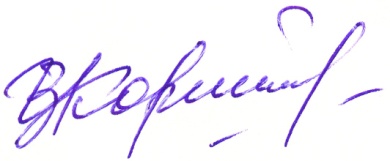 Председатель Курской областнойорганизации Профсоюза							И.В. Корякина            09 декабря2021 года            09 декабря2021 годаг. Курскг. Курск  № 04-01  № 04-01Об итогах реализации Регионального отраслевого соглашения между комитетом образования и науки Курской области и Курской областной организацией Профессионального союза работников народного образования и науки РФ на 2019-2021гг. и заключении нового Соглашения на 2022-2024 гг.Корякина И.В.Об итогах реализации Регионального отраслевого соглашения между комитетом образования и науки Курской области и Курской областной организацией Профессионального союза работников народного образования и науки РФ на 2019-2021гг. и заключении нового Соглашения на 2022-2024 гг.Корякина И.В.